Rikki Arundel is a speaker, coach and diversity expert.  The founder of the UK Professional Speaking Association, her career as a sales and technology speaker ended when she changed gender. Facing considerable discrimination, she completed a masters in gender and established herself as a gender and diversity expert delivering keynote presentations and workshops. 
  
More recently as a result of improving public attitudes to trans people, Rikki has returned to her passion for technology, developing her skills and expertise as a virtual speaker, delivering workshops, speaker coaching and keynote presentations online.  She has particularly built a reputation for engaging audiences through her entertaining and inspiring use of stories.
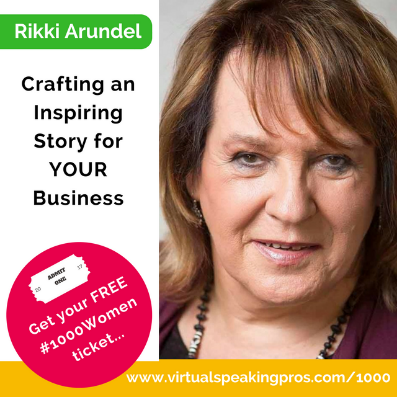 Here’s just a taste of what you will learn in…Crafting an Inspiring Story for YOUR Business 👉 To simplify your MISSION 👉 To clarify your WHY 👉 To construct YOUR compelling business STORY. The Speaker Goody Bag Downloads 👉 speaker-goodie-bagHow to engage the power of YOUR STORY when speaking online 👉 https://virtualspeakingpros.com/professional-speaking-online-courses/My Top Three TakeawaysConnect with Rikki here…E-mail - rikki@arundel.com Website - www.rikkiarundel.com 